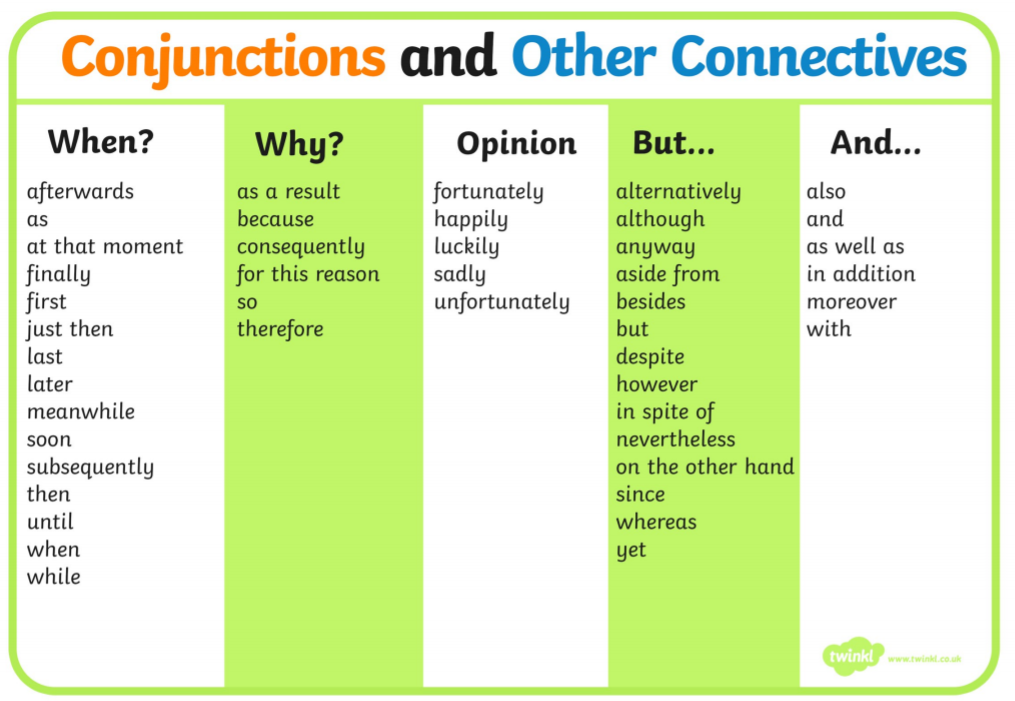 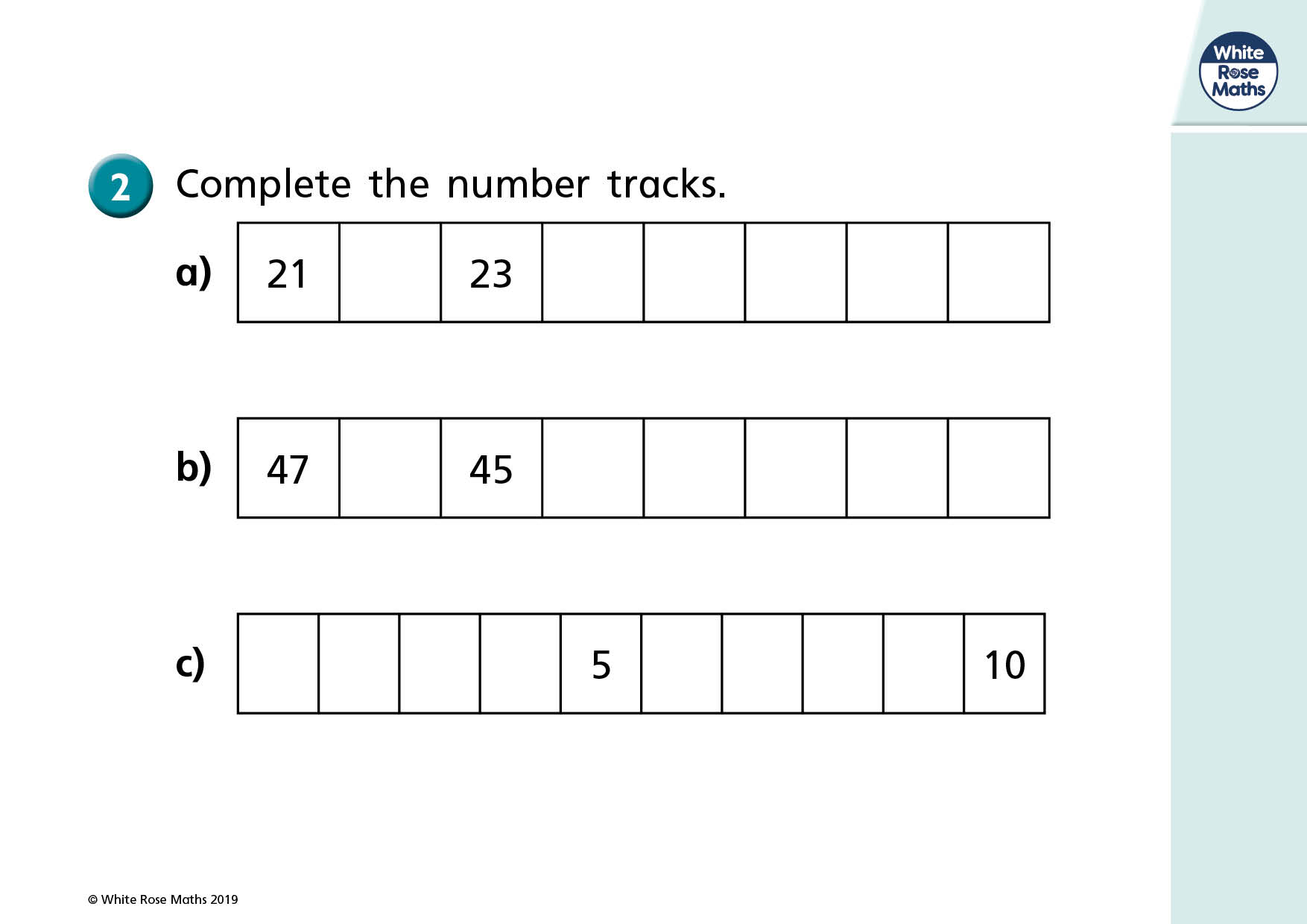 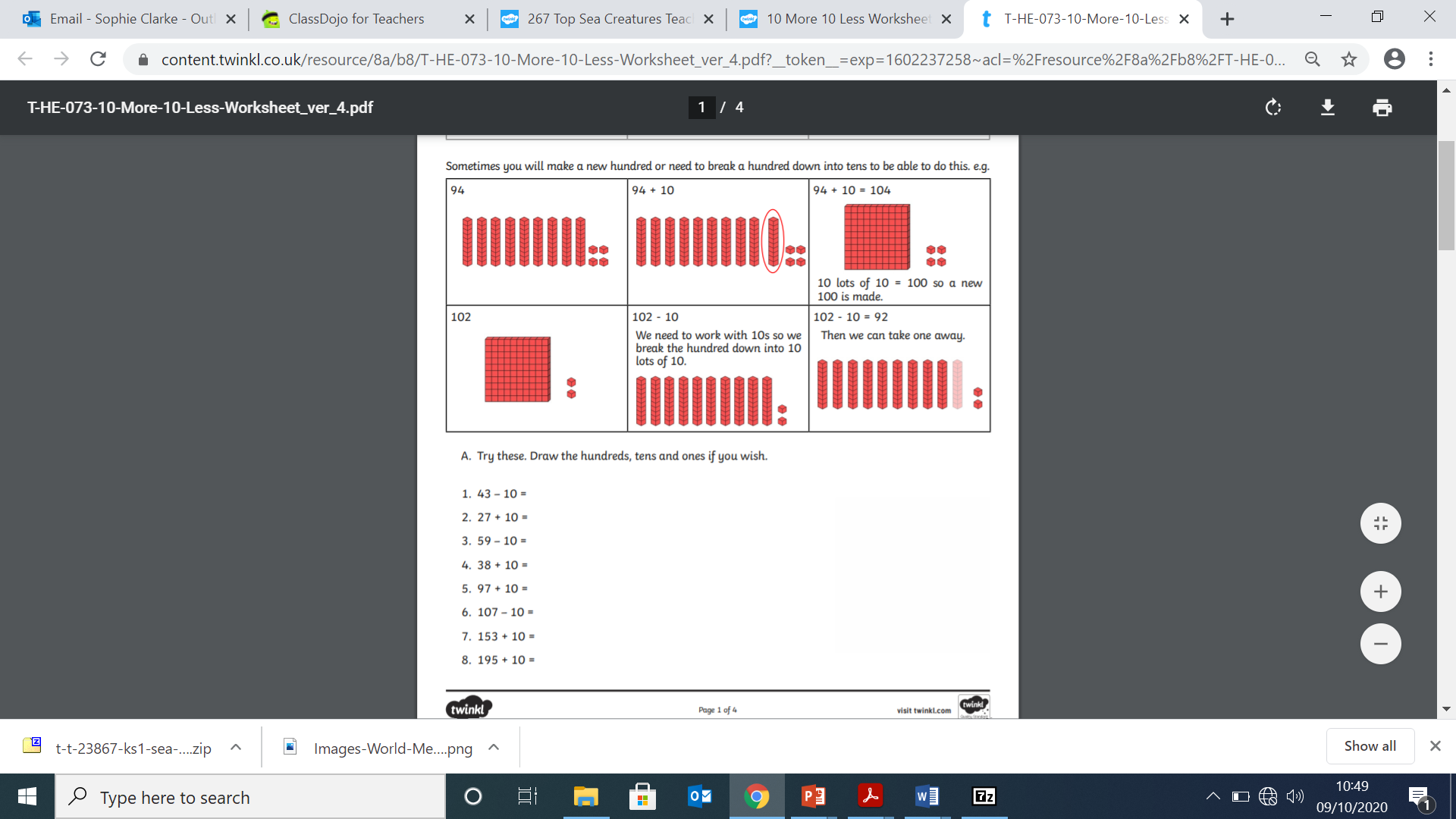 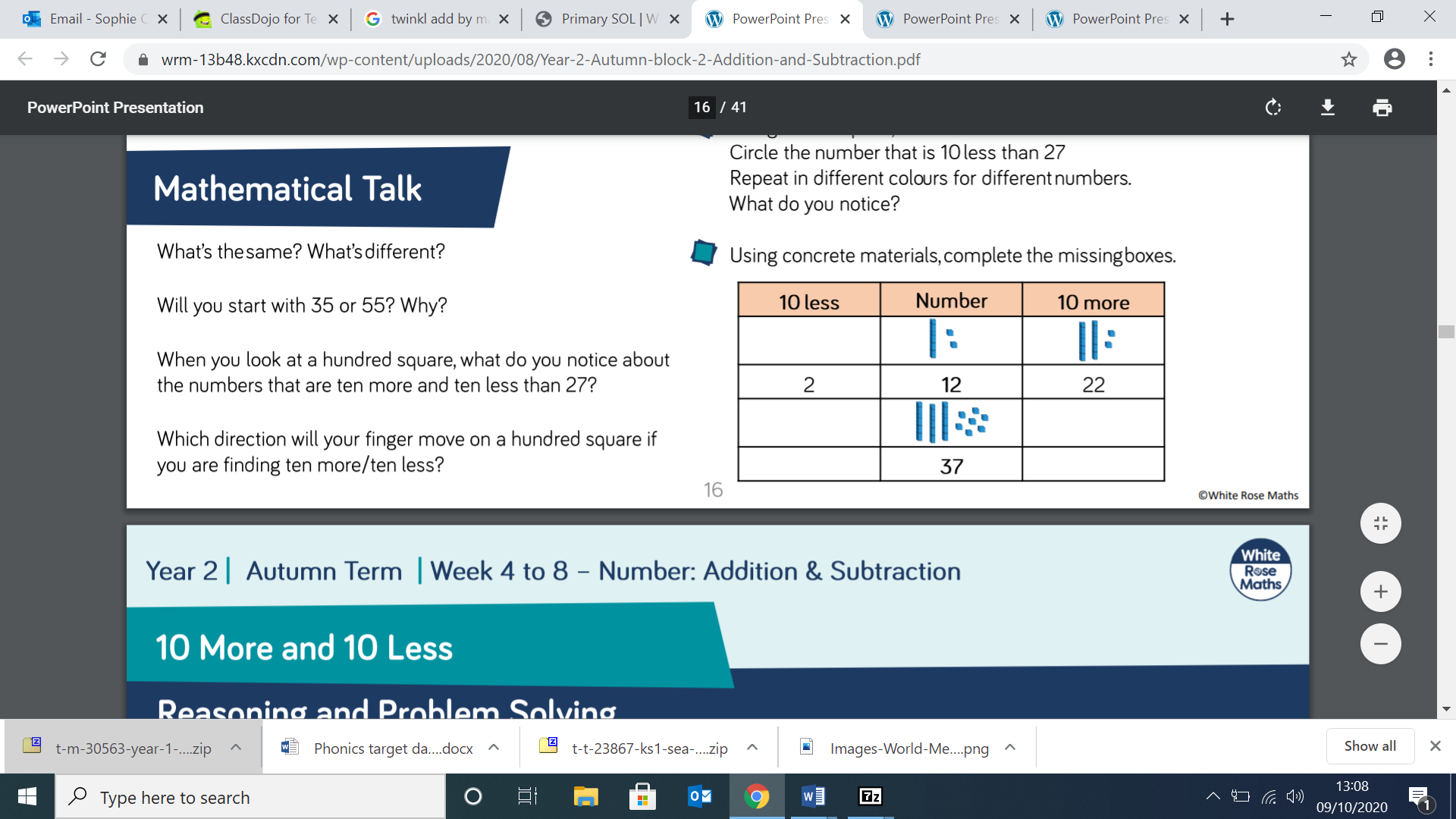 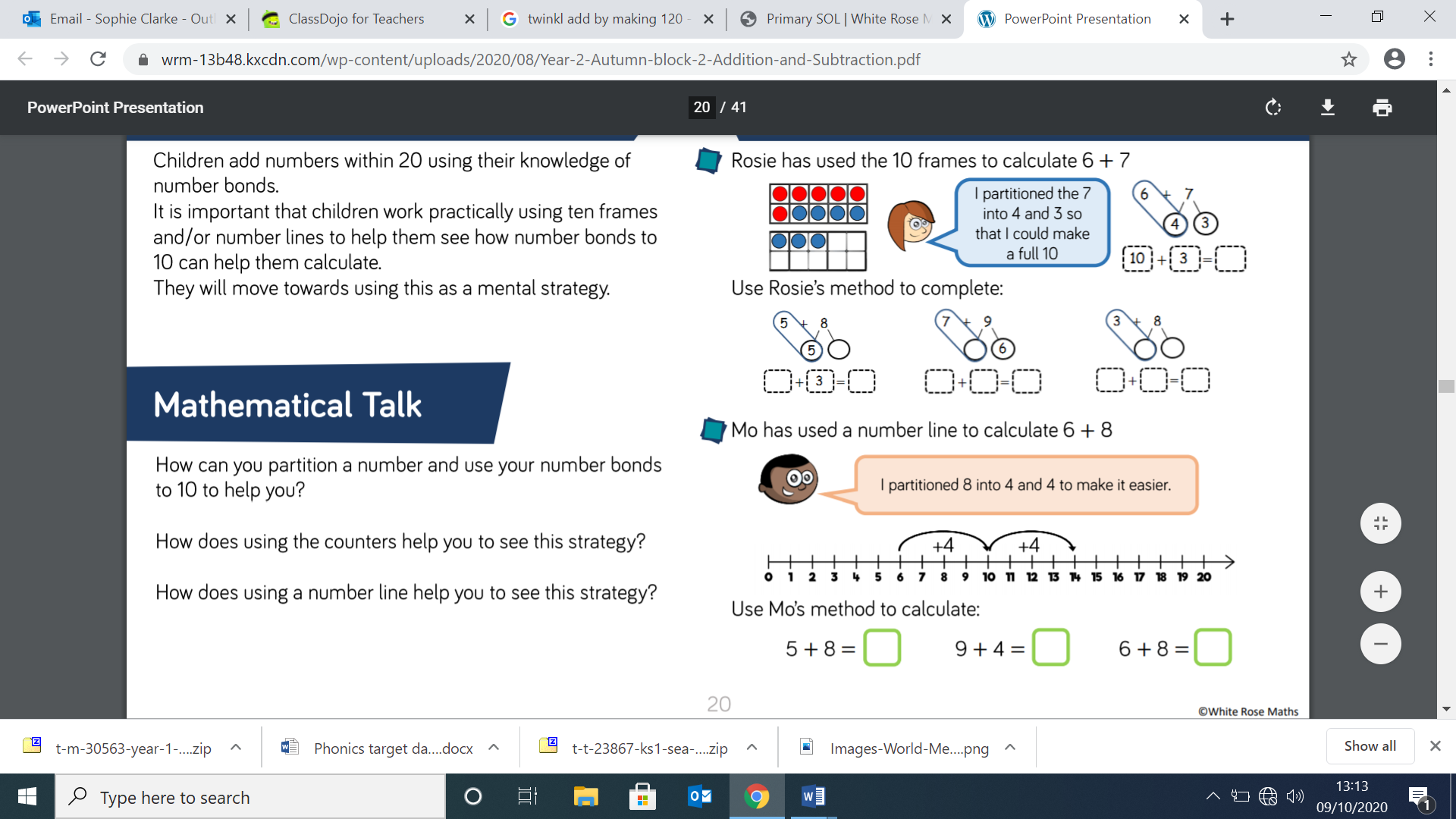 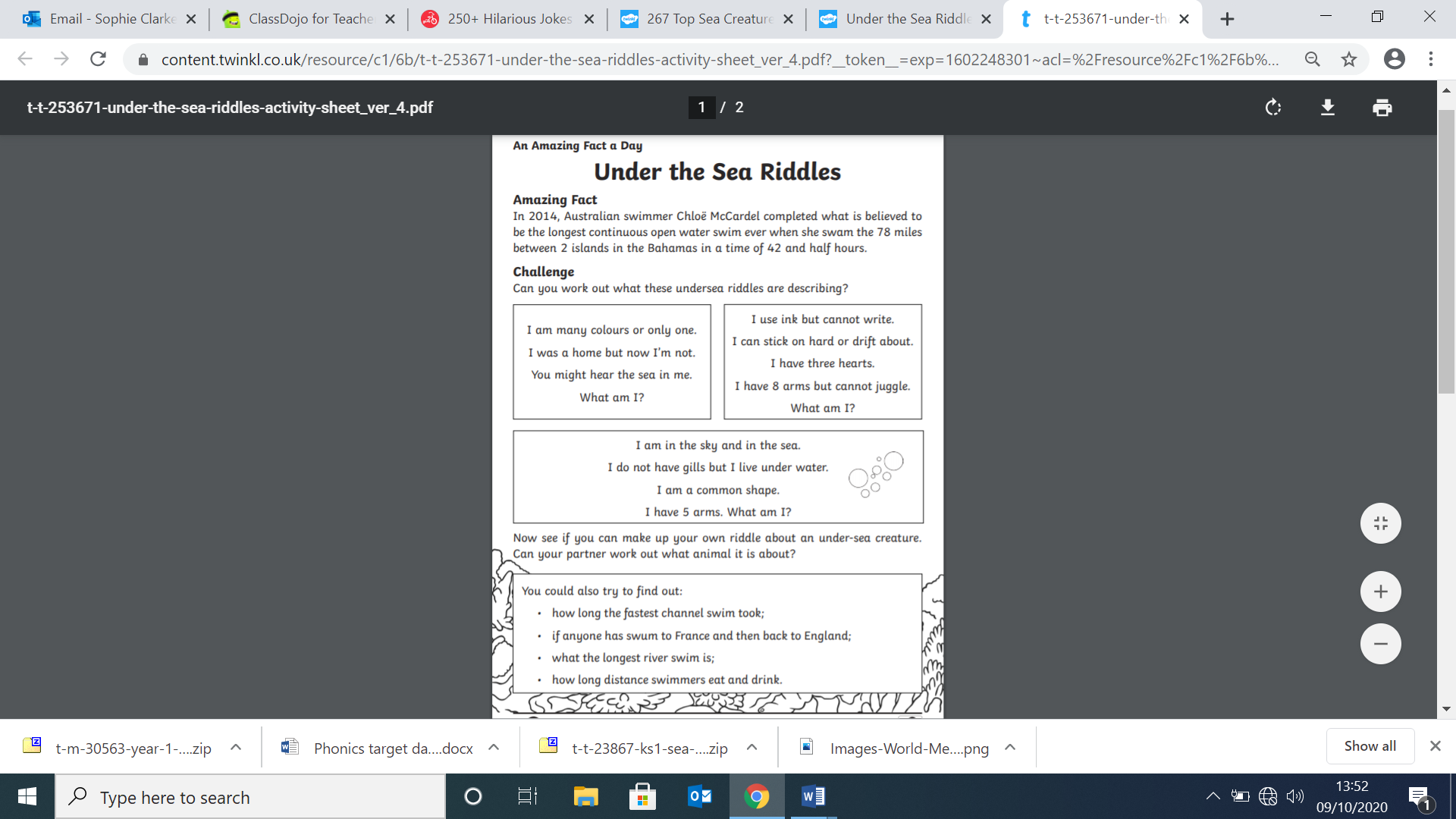 ScienceCrabUse this word bank to label the picture of a crab. Challenge: Write some sentences to answer these questions. Is a crab an invertebrate or a fish? What does invertebrate mean?Can a crab breathe underwater?   How? Can a crab survive on land?    How?How does a crab move underwater?How does a crab stay safe from predators? OctopusUse this word bank to label the picture of an octopus. Challenge: Write some sentences to answer these questions. Is an octopus an invertebrate or a fish? What does invertebrate mean?Can an octopus breathe underwater?   How? Can an octopus survive on land?    Why?How does an octopus move underwater?How does an octopus catch its prey? legsshelleyesclawsantennaeeyetentaclessuckersmantlesiphon